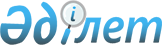 Об утверждении Положения о государственном учреждении "Отдел внутренней политики Лебяжинского района"
					
			Утративший силу
			
			
		
					Постановление акимата Лебяжинского района Павлодарской области от 4 июня 2015 года № 127/6. Зарегистрировано Департаментом юстиции Павлодарской области 29 июня 2015 года № 4552. Утратило силу постановлением акимата Лебяжинского района Павлодарской области от 4 июля 2017 года № 1-12/160 (вводится в действие со дня его первого официального опубликования)
      Сноска. Утратило силу постановлением акимата Лебяжинского района Павлодарской области от 04.07.2017 № 1-12/160 (вводится в действие со дня его первого официального опубликования).

      В соответствии с Законом Республики Казахстан от 23 января 2001 года "О местном государственном управлении и самоуправлении в Республике Казахстан", Законом Республики Казахстан от 1 марта 2011 года "О государственном имуществе", Указом Президента Республики Казахстан от 29 октября 2012 года № 410 "Об утверждении Типового положения государственного органа Республики Казахстан" акимат Лебяжинского района ПОСТАНОВЛЯЕТ:

       Утвердить прилагаемое Положение о государственном учреждении "Отдел внутренней политики Лебяжинского района".

       Государственному учреждению "Отдел внутренней политики Лебяжинского района" принять необходимые меры, вытекающие из настоящего постановления.

       Контроль за исполнением настоящего постановления возложить на заместителя акима района по социальным вопросам.

       Настоящее постановление вводится в действие со дня его первого официального опубликования. Положение
о государственном учреждении "Отдел внутренней
политики Лебяжинского района" 1. Общие положения
      1.  Государственное учреждение "Отдел внутренней политики Лебяжинского района" является государственным органом Республики Казахстан, осуществляющим руководство в сфере внутренней политики Лебяжинского района.

      2.  Государственное учреждение "Отдел внутренней политики Лебяжинского района" ведомств не имеет.

      3.  Государственное учреждение "Отдел внутренней политики Лебяжинского района" осуществляет свою деятельность в соответствии с Конституцией и законами Республики Казахстан, актами Президента и Правительства Республики Казахстан, акима района по вопросам, относящимся к компетенции, иными нормативными правовыми актами, а также настоящим Положением.

      4.  Государственное учреждение "Отдел внутренней политики Лебяжинского района" является юридическим лицом в организационно-правовой форме государственного учреждения, имеет печати и штампы со своим наименованием на государственном языке, бланки установленного образца, в соответствии с законодательством Республики Казахстан счета в органах казначейства.

      5.  Государственное учреждение "Отдел внутренней политики Лебяжинского района" вступает в гражданско-правовые отношения от собственного имени.

      6.  Государственное учреждение "Отдел внутренней политики Лебяжинского района" имеет право выступать стороной гражданско-правовых отношений от имени государства, если оно уполномочено на это в соответствии с законодательством.

      7.  Государственное учреждение "Отдел внутренней политики Лебяжинского района" по вопросам своей компетенции в установленном законодательством порядке принимает решения, оформляемые приказами руководителя государственного учреждения "Отдел внутренней политики Лебяжинского района" и другими актами, предусмотренными законодательством Республики Казахстан.

      8.  Структура и лимит штатной численности государственного учреждения "Отдел внутренней политики Лебяжинского района" утверждаются в соответствии с действующим законодательством.

      9.  Местонахождение государственного учреждения "Отдел внутренней политики Лебяжинского района": Республика Казахстан, Павлодарская область, 140700, Лебяжинский район, село Акку, улица Амангельды, 67.

      10.  Режим работы государственного учреждения "Отдел внутренней политики Лебяжинского района": понедельник - пятница с 9.00 до 18.30 часов, обеденный перерыв с 13.00 до 14.30 часов, выходные дни: суббота-воскресенье.

      11.  Полное наименование государственного учреждения - "Лебяжі ауданының ішкі саясат бөлімі" мемлекеттік мекемесі, государственное учреждение "Отдел внутренней политики Лебяжинского района". 

      12.  Учредителем государственного учреждения "Отдел внутренней политики Лебяжинского района" является государство в лице акимата Лебяжинского района.

      13.  Настоящее Положение является учредительным документом государственного учреждения "Отдел внутренней политики Лебяжинского района".

      14.  Финансирование деятельности государственного учреждения "Отдел внутренней политики Лебяжинского района" осуществляется из местного бюджета.

      15.  Государственному учреждению "Отдел внутренней политики Лебяжинского района" запрещается вступать в договорные отношения с субъектами предпринимательства на предмет выполнения обязанностей, являющихся функциями государственного учреждения "Отдел внутренней политики Лебяжинского района".

      Если государственному учреждению "Отдел внутренней политики Лебяжинского района" законодательными актами предоставлено право осуществлять приносящую доходы деятельность, то доходы, полученные от такой деятельности, направляются в доход государственного бюджета. 2. Миссия, цель, предмет деятельности, основные задачи,
функции, права и обязанности государственного учреждения
"Отдел внутренней политики Лебяжинского района"
      16.  Миссия государственного учреждения "Отдел внутренней политики Лебяжинского района": реализация государственной политики по обеспечению внутриполитической стабильности, единства народа и консолидации жителей района. 

      17.  Целью государственного учреждения "Отдел внутренней политики Лебяжинского района" является участие в государственном регулировании внутриполитических процессов, взаимодействие с государственными органами района в сфере внутренней политики, организация мониторинга, анализа и прогнозирования общественно-политической ситуации в районе, деятельности политических партий и иных общественных объединений, выработка рекомендаций и организация работы по обеспечению внутриполитической стабильности.

      18.  Предметом деятельности государственного учреждения "Отдел внутренней политики Лебяжинского района" является проведение государственной политики, направленной на регулирование внутриполитических процессов и взаимодействие с государственными органами в сфере внутренней политики.

      19.  Задачи:

      1)  взаимодействие с государственными органами района по обеспечению общественно-политической стабильности, демократизации общественных процессов и консолидации общества;

      2)  поддержка и взаимодействие с общественными объединениями, политическими партиями;

      3)  разработка мер по созданию условий, благоприятствующих проведению государственной политики, направленной на регулирование внутриполитических процессов, взаимодействие с государственными органами района в разработке и реализации районных программ по пропаганде и разъяснению государственной внутренней политики;

      4)  организация системы всестороннего мониторинга, прогнозирования и объективного изучения происходящих в районе общественно-политических процессов и тенденций их развития;

      5)  анализ и мониторинг общественно-политической ситуации в Лебяжинском районе.

      20.  Функции:

      1)  подготовка проектов актов акима и акимата района по вопросам, входящим в компетенцию государственного учреждения "Отдел внутренней политики Лебяжинского района";

      2)  обеспечивает разъяснение и пропаганду в районе основных приоритетов Стратегии развития Казахстана до 2050 года, ежегодных Посланий Президента народу Казахстана, государственных и отраслевых программ и других стратегических документов;

      3)  организует информационно-разъяснительную работу о деятельности местных исполнительных органов района в социально-экономической, общественно-политической и других сферах, выработку предложений по совершенствованию работы в данном направлении;

      4)  участвует в разработке и реализации концепций, программ, определяющих государственную политику во внутриполитической сфере, в вопросах межэтнических отношений, обеспечения и соблюдения прав и свобод человека в Республике Казахстан;

      5)  реализует государственную молодежную политику в районе;

      6)  последовательное осуществление политики государства на территории Лебяжинского района в отношении религии, обеспечение реализации законодательства в сфере регулирования отношений религиозных объединений;

      7)  осуществление работы по формированию, накоплению, обобщению и классификации информационной базы данных общественно-политических, религиозных, молодежных, неправительственных объединений района;

      8)  осуществление взаимодействия с политическими партиями, неправительственными организациями, этно-культурными, религиозными объединениями, профессиональными союзами;

      9)  осуществляет работу по пропаганде, методической помощи и применению государственных символов Республики Казахстан;

      10)  осуществление работы по вопросам семейно-демографической ситуации в районе, выработка предложений и рекомендаций по основным направлениям гендерной и семейно-демографической политики в Республике Казахстан;

      11)  подготовка материалов на заседания акимата и совещания при акиме района по вопросам, относящимся к компетенции государственного учреждения "Отдел внутренней политики Лебяжинского района", аналитических записок, результатов социологических опросов, информации о динамике и тенденциях развития социально-политических процессов, происходящих в районе;

      12)  участвует в подготовке и проведении областных и районных научно-практических мероприятий, направленных на укрепление внутриполитической стабильности и демократизацию политических процессов в районе;

      13)  установление и постоянное развитие связей с общественностью через средства массовой информации;

      14)  оказывает методическую помощь подведомственным организациям;

      15)  обеспечивает деятельность консультативно-совещательных органов по реализации государственной молодежной политики;

      16)  реализует государственную информационную политику через местные средства массовой информации; 

      17)  осуществляет иные функции в соответствии с законадательством Республики Казахстан.

      21.  Права и обязанности:

      1)  запрашивать и получать в установленном порядке по согласованию с государственными органами, организациями, предприятиями, должностными лицами и гражданами информацию по вопросам, связанными с исполнением задач, поставленных перед государственным учреждением "Отдел внутренней политики Лебяжинского района";

      2)  привлекать к работе специалистов других исполнительных органов, финансируемых из местных бюджетов, по согласованию с их руководителями;

      3)  представлять интересы государственного учреждения "Отдел внутренней политики Лебяжинского района" в государственных органах, в суде;

      4)  заключать договоры, соглашения в пределах своей компетенции;

      5)  осуществлять иные права и обязанности предусмотренные в соответствии с законодательством Республики Казахстан. 3. Организация деятельности государственного учреждения
"Отдел внутренней политики Лебяжинского района"
      22.  Руководство государственным учреждением "Отдел внутренней политики Лебяжинского района" осуществляется первым руководителем, который несет персональную ответственность за выполнение возложенных на государственного учреждения "Отдел внутренней политики Лебяжинского района" задач и осуществление им своих функций.

      23.  Первый руководитель государственного учреждения "Отдел внутренней политики Лебяжинского района" назначается на должность и освобождается от должности акимом Лебяжинского района в соответствии с действующим законодательством Республики Казахстан.

      24.  Полномочия первого руководителя государственного учреждения "Отдел внутренней политики Лебяжинского района":

      1)  представляет на утверждение акимата района Положение о государственном учреждении "Отдел внутренней политики Лебяжинского района";

      2)  назначает на должности и освобождает от должностей работников государственного учреждения "Отдел внутренней политики Лебяжинского района" в соответствии с законодательством Республики Казахстан;

      3)  осуществляет в порядке, установленном законодательством Республики Казахстан, поощрение работников государственного учреждения "Отдел внутренней политики Лебяжинского района", оказание материальной помощи, наложение на них дисциплинарных взысканий;

      4)  издает приказы и дает указания по вопросам, входящим в его компетенцию, обязательные для выполнения всеми работниками государственного учреждения "Отдел внутренней политики Лебяжинского района";

      5)  представляет государственное учреждения "Отдел внутренней политики Лебяжинского района" во всех государственных органах суде и иных организациях, независимо от форм собственности, в соответствии с действующим законодательством Республики Казахстан;

      6)  выдает доверенности на право представления интересов отдела в государственных органах, иных учреждениях по вопросам, входящим в компетенцию государственного учреждения "Отдел внутренней политики Лебяжинского района";

      7)  проводит совещания с участием руководителей подведомственных организаций;

      8)  подписывает служебную документацию в пределах своей компетенции;

      9)  противодействует коррупции и несет за это персональную ответственность;

      10)  осуществляет иные полномочия в соответствии с законодательством Республики Казахстан.

      Исполнение полномочий первого руководителя государственного учреждения "Отдел внутренней политики Лебяжинского района" в период его отсутствия осуществляется лицом, его замещающим в соответствии с действующим законодательством.

      25.  Взаимоотношения между государственным учреждением "Отдел внутренней политики Лебяжинского района" и уполномоченным органом по управлению коммунальным имуществом (местным исполнительным органом района) регулируются действующим законодательством Республики Казахстан.

      26.  Взаимоотношения между государственным учреждением "Отдел внутренней политики Лебяжинского района" и уполномоченным органом соответствующей отрасли (местным исполнительным органом района) регулируются действующим законодательством Республики Казахстан.

      27.  Взаимоотношения между администрацией государственного учреждения "Отдел внутренней политики Лебяжинского района" и трудовым коллективом определяются в соответствии Трудовым кодексом Республики Казахстан и коллективным договорам. 4. Имущество государственного учреждения
"Отдел внутренней политики Лебяжинского района"
      28.  Государственного учреждения "Отдел внутренней политики Лебяжинского района" может иметь на праве оперативного управления обособленное имущество в случаях, предусмотренных законодательством.

      Имущество государственного учреждения "Отдел внутренней политики Лебяжинского района" формируется за счет имущества, переданного ему собственником, а также имущества (включая денежные доходы), приобретенного в результате собственной деятельности и иных источников, не запрещенных законодательством Республики Казахстан.

      29.  Имущество, закрепленное за государственным учреждением "Отдел внутренней политики Лебяжинского района", относится к районной коммунальной собственности.

      30.  Государственное учреждение "Отдел внутренней политики Лебяжинского района" не вправе самостоятельно отчуждать или иным способом распоряжаться закрепленным за ним имуществом и имуществом, приобретенным за счет средств, выданных ему по плану финансирования, если иное не установлено законодательством. 5. Реорганизация и упразднение (ликвидация) государственного учреждения
"Отдел внутренней политики Лебяжинского района"
      31.  Реорганизация и упразднение государственного учреждения "Отдел внутренней политики Лебяжинского района" осуществляются в ссоответствии с законодательством Республики Казахстан.

      32.  При упразднении (ликвидации) государственного учреждения "Отдел внутренней политики Лебяжинского района" имущество, оставшееся после удовлетворение требований кредиторов, остается в районной коммунальной собственности. Перечень организаций, находящихся в ведении государственного учреждения
"Отдел внутренней политики Лебяжинского района"
      33.  Государственное учреждение "Отдел внутренней политики Лебяжинского района" имеет в ведении следующие организации:

      1)  Товарищество с ограниченной ответственностью "Редакция Лебяжинской районной газеты "Аққу үні - Вести Акку" акимат Лебяжинского района;

      2)  коммунальное государственное учреждение "Центр развития молодежных инициатив "ЖАЛЫН" отдела внутренней политики Лебяжинского района.
					© 2012. РГП на ПХВ «Институт законодательства и правовой информации Республики Казахстан» Министерства юстиции Республики Казахстан
				
      Аким района

С. Жангазинов
Утверждено
постановлением акимата
Лебяжинского района
Павлодарской области
 от "4" июня 2015 года № 127/6